AS 2008—2013Australian Standard®Bitumen for pavements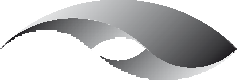 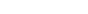 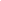 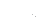 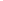 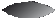 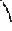 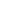 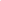 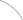 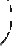 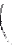 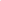 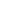 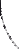 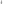 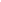 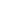 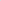 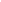 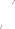 This Australian Standard® was prepared by Committee CH-025, Bitumen and Related Products (for Roadmaking). It was approved on behalf of the Council of Standards Australia on 18 October 2013.This Standard was published on 18 November 2013.The following are represented on Committee CH-025:ARRB Group (Australian Road Research Board)Australian Asphalt Pavement AssociationAustralian Chamber of Commerce and IndustryAustralian Institute of PetroleumAUSTROADSEngineers AustraliaNational Association of Testing Authorities AustraliaRoading New ZealandTransit New ZealandThis Standard was issued in draft form for comment as DR AS 2008.Standards Australia wishes to acknowledge the participation of the expert individuals that contributed to the development of this Standard through their representation on the Committee and through the public comment period.Keeping Standards up-to-dateAustralian Standards® are living documents that reflect progress in science, technology and systems. To maintain their currency, all Standards are periodically reviewed, and new editions are published. Between editions, amendments may be issued.Standards may also be withdrawn. It is important that readers assure themselves they are using a current Standard, which should include any amendments that may have been published since the Standard was published.Detailed information about Australian Standards, drafts, amendments and new projects can be found by visiting www.standards.org.auStandards Australia welcomes suggestions for improvements, and encourages readers to notify us immediately of any apparent inaccuracies or ambiguities. Contact us via email at mail@standards.org.au, or write to Standards Australia, GPO Box 476, Sydney, NSW 2001.AS 2008—2013Australian Standard®Bitumen for pavementsFirst published as AS A10—1938. Third edition 1967.Revised and redesignated AS 2008—1977. Fourth edition 2013.COPYRIGHT© Standards Australia LimitedAll rights are reserved. No part of this work may be reproduced or copied in any form or by any means, electronic or mechanical, including photocopying, without the written  permission of the publisher, unless otherwise permitted under the Copyright Act 1968.Published by SAI Global Limited under licence from Standards Australia Limited, GPO Box 476, Sydney, NSW 2001, AustraliaISBN 978 1 74342 623 4AS 2008—2013	2PREFACEThis Standard was prepared by the Joint Standards Australia/Standards New Zealand Committee  CH-025  Bitumen  and Related  Products   (for   Roadmaking),   to   supersede AS 2008—1997, Residual bitumen for pavements.After consultation with stakeholders in both countries, Standards Australia and Standards  New Zealand decided to develop this Standard as an Australian Standard rather than an Australian/New Zealand Standard.This Standard is one of a series relating to material for roadmaking purposes.  Other  Standards in the series are as follows:ASThe main changes in this edition of the Standard are the following:Removal of the Class 50 bitumen grade.Inclusion of two new standard bitumen grades [Class 240 (C240), and Class 450 (C450)].Inclusion	of	two	multigrade	bitumen	grades	[Multigrade 500	(M500)	and Multigrade 1000 (M1000)].These modifications reflect changes in the types of bitumen grades used for roadmaking purposes in Australia.Bitumen grades are predominately specified in terms of their viscosities at 60°C and 135°C and penetration results at 25°C. These parameters are  included in  the Standard to  ensure  that bitumens show appropriate viscosity-temperature behaviour for effective use in the construction and maintenance of pavements. Test properties are also determined after  bitumen samples have been subjected to the Rolling Thin Film Oven (RTFO) treatment to indicate the bitumen properties that may be expected when bitumens are incorporated into asphalt pavement mixes.This edition also allows the use of ASTM D2872, Standard Test Method for Effect of Heat and Air on a Moving Film of Asphalt (Rolling Thin Film Oven Test), for RTFO treatment of bitumen samples and ASTM D92, Standard Test method for Flash and Fire Points by Cleveland Open Cup Tester, for measurement of bitumen flashpoint.Statements expressed in mandatory terms in notes to  tables are  deemed to  be  requirements of this Standard.3	AS 2008—2013CONTENTSPageSECTION 1 SCOPE AND GENERALSCOPE	4REFERENCED DOCUMENTS	4DEFINITION	5SAFETY DISCLAIMER	5SECTION 2 CLASSIFICATION AND PROPERTIESCLASSIFICATION	6PROPERTIES	6HOMOGENEITY AND FREEDOM FROM IMPURITIES	6FOAMING	6SAMPLING	7LABELLING	7AS 2008—2013	4STANDARDS AUSTRALIAAustralian Standard Bitumen for pavementsS E C T I O N	1	S C O P E	A N D	G E N E R A L  SCOPEThis Standard specifies requirements for bitumen intended for use in the construction and maintenance of pavements.REFERENCED DOCUMENTSThe following documents are referred to in this Standard: ASD92	Standard Test Method for Flash and Fire Points by Cleveland Open Cup Tester D2872	Standard Test Method for Effect of Heat and Air on a Moving Film of Asphalt(Rolling Thin-Film Oven Test)© Standards Australia	www.standards.org.au5	AS 2008—2013DEFINITIONFor the purpose of this Standard, the definition below applies.1.3.1 BitumenBituminous materials obtained by processing the material obtained from the refining of naturally occurring crude petroleum.SAFETY DISCLAIMERWARNING: THE USE OF THIS AUSTRALIAN STANDARD MAY INVOLVE HAZARDOUS MATERIALS, OPERATIONS AND EQUIPMENT. THIS AUSTRALIAN STANDARD DOES NOT PURPORT TO ADDRESS ALL OF THE SAFETY ISSUES ASSOCIATED WITH ITS USE. IT IS THE RESPONSIBILITY OF THE USER OF THIS AUSTRALIAN STANDARD TO ESTABLISH APPROPRIATE SAFETY AND HEALTH PRACTICES AND DETERMINE THE APPLICABILITY OF REGULATORY LIMITATIONS PRIOR TO USE.www.standards.org.au	© Standards AustraliaAS 2008—2013	6S E C T I O N	2	C L A S S I F I C A T I O N	A N D P R O P E R T I E S  CLASSIFICATIONBitumen is classified on  the basis of  its flow characteristics (rheology) expressed in  terms  of dynamic viscosity at 60°C, as shown in  Table 2.1.  Class 170,  Class 240,  Class 320, Class 450 and Class 600 bitumen can be considered to show standard viscosity-temperature behaviour. Multigrade 500 and Multigrade 1000 are specialized bitumen grades with a viscosity that varies less with temperature than the standard bitumen grades. The numerical parts of the grade designations shown in Table 2.1 represent indicative viscosity at 60°C values for each of the bitumen grades prior to rolling thin film oven (RTFO) treatment.The bitumen grades are specified in terms of  their properties determined either before or  after treatment in the RTFO. This method of specification is intended to reflect the use of bitumen in different roadmaking applications.TABLE   2.1CLASSIFICATION OF BITUMEN FOR PAVEMENTSNOTE: Post-RTFO treatment values shown in Table 2.1 correspond to those specified when RTFO treatments are performed using AS/NZS 2341.10.PROPERTIESWhen determined in accordance with the methods specified in Table 2.2, the properties of   the bitumen shall comply with the requirements stated therein for the class specified.HOMOGENEITY AND FREEDOM FROM IMPURITIESBitumen shall be  homogeneous and shall contain no  inorganic mineral  matter other than  that naturally present.FOAMINGBitumen shall not foam when heated to a temperature of 175°C. The formation of  a  thin  layer of bubbles shall not be regarded as foaming.© Standards Australia	www.standards.org.au7	AS 2008—2013SAMPLINGBitumen shall be sampled so as to obtain a representative sample.The sample size should be typically 1 L unless otherwise specified by the purchaser.CAUTION: SAMPLES TAKEN FROM BITUMEN SPRAYERS MAY CONTAIN ADDITIVES SUCH AS SOLVENT OR ADHESION AGENTS,  OR  BOTH,  AND  TEST PROPERTIES MAY NOT BE REPRESENTATIVE OF THE BITUMEN USED.NOTE: The following sampling precautions should be observed:Care should be  taken to prevent contamination of  the samples with solvents, cleaning fluids or different types of bituminous materials.Between sampling and testing, the sample should not be transferred from one container to another if this involves reheating of the sample after cooling.The sample container should be covered immediately after the sample is placed in it, and tightly and positively sealed when appropriately cooled.The sample container should not be submerged in solvent, nor should it be wiped with a solvent-saturated cloth. Any spilled materials on the outside of  the  container  should  be  wiped with a clean, dry cloth immediately after the container is sealed.LABELLINGSamples shall be firmly packed for transport to the testing laboratory and shall be clearly identified by markings on the body of the container.The following information shall be shown on the container or label:Classification.Batch or lot numberDate of sampling.Supplier.Place of sampling.Quantity of material represented by sample where known.Type and identifying number of container or vehicle from which  the  sample  was taken.Name of the sampler.www.standards.org.au	© Standards AustraliaAccessed by UNIVERSITY OF SOUTH AUSTRALIA on 29 Oct 2014 (Document currency not guaranteed when printed)TABLE   2.2PROPERTIES OF BITUMEN AND MULTIGRADE BITUMEN FOR PAVEMENTSViscosity at 60°C, Pa·s Viscosity at 135°C, Pa sNOTES:Viscosity at 60°C tests on M500 and M1000 shall be performed using AS 2341.2 and Asphalt Institute vacuum capillary viscometers.Alternative RTFO treatment methods may be used (i.e. AS/NZS 2341.10 or ASTM D 2872) for which different property limits are specified.Standards AustraliaStandards Australia develops Australian Standards® and other documents of public benefit and national interest. These Standards are developed through an open process of consultation and consensus, in which all interested parties are invited to participate. Through a Memorandum of Understanding with the Commonwealth Government, Standards Australia is recognized as Australia’s peak non-government national standards body. Standards Australia also supports excellence in design and innovation through the Australian Design Awards.For further information visit www.standards.org.auAustralian Standards®Committees of experts from industry, governments, consumers and other relevant sectors prepare Australian Standards. The requirements or recommendations contained in published Standards are a consensus of the views of representative interests and also take account of comments received from other sources. They reflect the latest scientific and industry experience. Australian Standards are kept under continuous review after publication and are updated regularly to take account of changing technology.International InvolvementStandards Australia is responsible for ensuring the Australian viewpoint is considered in the formulation of International Standards and that the latest international experience is incorporated in national Standards. This role is vital in assisting local industry to compete in international markets. Standards Australia represents Australia at both the International Organization for Standardization (ISO) and the International Electrotechnical Commission (IEC).Sales and DistributionAustralian Standards®, Handbooks and other documents developed by Standards Australia are printed and distributed under licence by SAI Global Limited.For information regarding the development of Standards contact:Standards Australia Limited GPO Box 476Sydney NSW 2001Phone: 02 9237 6000Fax: 02 9237 6010Email: mail@standards.org.au Internet: www.standards.org.auFor information regarding the sale and distribution of Standards contact:SAI Global Limited Phone: 13 12 42Fax: 1300 65 49 49Email: sales@saiglobal.com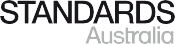 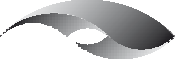 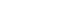 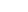 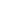 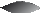 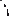 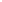 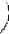 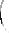 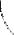 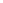 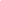 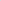 ISBN 978 1 74342 623 4This page has been left intentionally blank.1160Bitumen emulsions for construction and maintenance of pavements2157Cutback bitumen3568Oils for reducing the viscosity of residual bitumen for pavementsFormal grade designationInformal designation·Primary specified property—Viscosity at 60°C Pa s·Primary specified property—Viscosity at 60°C Pa sFormal grade designationInformal designationPre-RTFO treatmentPost-RTFO treatmentClass 170C170140 to 200—Class 240C240190 to 280—Class 320C320260 to 380—Class 450C450—750 to 1150Class 600C600500 to 700—Multigrade 500M500400 to 600—Multigrade 1000M1000—3500 to 6500